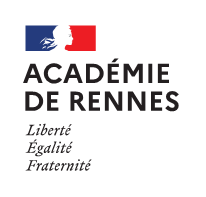 Division des Personnels des Établissements Privés (DPEP2)N° établissement :    NOM de l’établissement : NOM d’usage :    Prénom :NOM de famille :    Date de naissance :Echelle de rémunération :     Discipline de recrutement :  ------------------------------------------------------------------------------------------------------------------------------------------------------------------Discipline (s) enseignée (s)  :  Horaire hebdomadaire :        ------------------------------------------------------------------------------------------------------------------------------------------------------------------Motif de la cessation de fonctions : RetraiteSi au titre du RETREP, pour quel motif ? Invalidité 3 enfants Autres, à préciser : Si au titre de la CARSAT (1), selon quelle modalité : Taux plein Décote Surcote Carrière longue (joindre justificatif CARSAT) Autre (préciser le motif, ex : mutation (2), démission…) :Joindre le relevé de carrièrePréciser l’académie d’accueil IMPORTANT : pour bénéficier de la retraite additionnelle, transmettre à la DPEP l’imprimé de demande correspondant 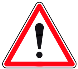 ------------------------------------------------------------------------------------------------------------------------------------------------------------------Date de cessation de fonctions :A					le				Signature de l’intéressé (e) :-----------------------------------------------------------------------------------------------------------------------------------------------------------------Observations du chef d’établissement :A					le				Signature : Ce document doit être établi même si la cessation intervient en cours d’année 